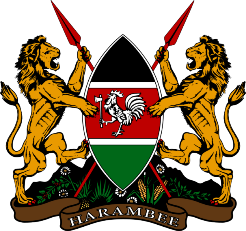 Republic of Kenya PRESS STATEMENTKENYA - CANADA RELATIONSWe make reference to various media reports alleging that the Government of Canada had refuted a statement made by the Cabinet Secretary for Foreign and Diaspora Affairs Dr. Alfred Mutua on opportunities available for Kenyans in Canada.At the very outset we wish to state that Dr. Mutua made a very successful visit to Canada last week and held fruitful engagements with Government officials on various facets of the two nations bilateral relations.One of the meetings discussed at length various pathways for Kenyans seeking opportunities in Canada. Attached find the Statement issued by the Government of Canada and the Tweet by the CS. It is clearly stated that Canada has become a top destination for Kenyan Nationals including students and workers.It is also clear from the communication that both Governments agreed to continue their collaboration and to provide information to Kenyans an available pathways.It is therefore dishonest for any person to claim that Dr Mutua made reference to non-existent jobs. The Kenyan Government is committed to working with its international partners to create pathways of opportunities for Kenyans seeking to work, study and live abroad. The establishment of the State Department for Diaspora was borne of the need to make it easier for Kenyans to seek opportunities abroad and that those Kenyans abroad get access to vital Government services.It is unfortunate that since the announcement of the successful talks between the Governments of Kenya and Canada a number of unscrupulous persons have come up with fictitious websites making all manner of promises with a view to taking advantage of innocent Kenyans.This is the reason why Dr. Mutua cautioned Kenyans to beware and deal with registered and approved agents. This was the same message that was delivered by the Government of Canada that advised on the appropriate website for use by those seeking information on available opportunities.The Ministry of Foreign and Diaspora Affairs will continue creating strong Global Partnerships that will lead to more opportunities in the full realisation that our human resource is today Kenya’s biggest asset that needs to be harnessed locally and internationally.MINISTRY OF FOREIGN AND DIASPORA AFFAIRSNAIROBIKENYA18th May 2023